РЕСПУБЛИКА СЕВЕРНАЯ ОСЕТИЯ-АЛАНИЯНИКОЛАЕВСКОЕ СЕЛЬСКОЕ ПОСЕЛЕНИЕ ДИГОРСКОГО РАЙОНАСОБРАНИЕ ПРЕДСТАВИТЕЛЕЙ НИКОЛАЕВСКОГО СЕЛЬСКОГО ПОСЕЛЕНИЯРЕШЕНИЕот    31   октября  2014 г.                  №15                                   ст. НиколаевскаяО внесении изменений в Решение Собрания представителей Николаевского сельского поселения от 27 декабря 2013 г. №30 «Об утверждении бюджета Николаевского сельского поселения Дигорского района на 2014 год»В соответствии  со  статьей 35  Федерального закона Российской Федерации от 6 октября 2003 г.  №131-ФЗ  «Об  общих принципах организации местного самоуправления  в  Российской  Федерации»  и  статьей 21 Устава Николаевского сельского  поселения  Собрание представителей  Николаевского  сельского  поселения  Р Е Ш А Е Т :1. Внести  в  Решение  Собрания  представителей Николаевского  сельского поселения от 27 декабря 2013г.   №30  «Об утверждении бюджета Николаевского сельского поселения Дигорского района на 2014 год» следующие изменения: 1.1 Приложения №№ 4 и 5 изложить в следующей редакции:2. Настоящее Решение вступает в силу с момента его принятия.	Глава муниципального образованияНиколаевское сельское поселение                                                                     Г.В.Ткаченко                                                  ПОЯСНИТЕЛЬНАЯ ЗАПИСКАк  Решению  Собрания  представителей  Николаевского сельского  поселения от  31 октября 2014 г. №15 «О внесении изменений и дополнений в Решение Собрания  представителей Николаевского сельского поселения от 27 декабря 2013 г. №30 «Об утверждении бюджета Николаевского сельского поселения Дигорского района на 2014 год»Внесение изменений в решение Собрания представителей  Николаевского сельского  поселения от 27 декабря 2013г. №30«Об утверждении бюджета Николаевского сельского поселения Дигорского района на 2014 год» обусловлено передвижением бюджетных ассигнований по расходным обязательствам по разделам бюджета. В связи с чем, произведены следующие изменения в  расходы бюджета на 2014 год (в Приложениях №4 и №5):Данные изменения прошли только внутри  разделов и не затронули изменения бюджета в целом. Глава муниципального образованияНиколаевское сельское поселение                                                                              Г.В.ТкаченкоБухгалтер                                                                                                                       В.В.Маркелова                                                                                                                Приложение №4                                                                                                                   Приложение №4                                                                                                                   Приложение №4                                                                                                                   Приложение №4                                                                                                                   Приложение №4                                                                                                                   Приложение №4                                                                                                                   Приложение №4                                                                  к    Решению    Собрания   представителей    Николаевского                                                               к    Решению    Собрания   представителей    Николаевского                                                               к    Решению    Собрания   представителей    Николаевского                                                               к    Решению    Собрания   представителей    Николаевского                                                               к    Решению    Собрания   представителей    Николаевского                                                               к    Решению    Собрания   представителей    Николаевского                                                               к    Решению    Собрания   представителей    Николаевского                                                            сельского   поселения   от   27   декабря   2013 г.   №30  «Об                                                            сельского   поселения   от   27   декабря   2013 г.   №30  «Об                                                            сельского   поселения   от   27   декабря   2013 г.   №30  «Об                                                            сельского   поселения   от   27   декабря   2013 г.   №30  «Об                                                            сельского   поселения   от   27   декабря   2013 г.   №30  «Об                                                            сельского   поселения   от   27   декабря   2013 г.   №30  «Об                                                            сельского   поселения   от   27   декабря   2013 г.   №30  «Об                                                             утверждении бюджета Николаевского сельского поселения                                                             утверждении бюджета Николаевского сельского поселения                                                             утверждении бюджета Николаевского сельского поселения                                                             утверждении бюджета Николаевского сельского поселения                                                             утверждении бюджета Николаевского сельского поселения                                                             утверждении бюджета Николаевского сельского поселения                                                             утверждении бюджета Николаевского сельского поселения                                                             Дигорского района на 2014 год»                                                             Дигорского района на 2014 год»                                                             Дигорского района на 2014 год»                                                             Дигорского района на 2014 год»                                                             Дигорского района на 2014 год»                                                             Дигорского района на 2014 год»                                                             Дигорского района на 2014 год»Ведомственная структура расходов  бюджетаВедомственная структура расходов  бюджетаВедомственная структура расходов  бюджетаВедомственная структура расходов  бюджетаВедомственная структура расходов  бюджетаВедомственная структура расходов  бюджетаВедомственная структура расходов  бюджетаНиколаевского сельского поселения  Дигорского  районаНиколаевского сельского поселения  Дигорского  районаНиколаевского сельского поселения  Дигорского  районаНиколаевского сельского поселения  Дигорского  районаНиколаевского сельского поселения  Дигорского  районаНиколаевского сельского поселения  Дигорского  районаНиколаевского сельского поселения  Дигорского  районана 2014 годна 2014 годна 2014 годна 2014 годна 2014 годна 2014 годна 2014 год(тыс. рублей)(тыс. рублей)НаименованиеведомствоКод бюджетной классификации Российской ФедерацииКод бюджетной классификации Российской ФедерацииКод бюджетной классификации Российской ФедерацииКод бюджетной классификации Российской ФедерацииСуммаНаименованиеведомстворазделпод-разделцелевая статья расходоввид рас-ходовСуммаВСЕГО РАСХОДОВ5906,6Общегосударственные вопросы23401001685,2Функционирование Правительства Российской Федерации, высших исполнительных органов государственной власти субъектов Российской Федерации, местных администраций23401041683,2  Обеспечение функционирования  Главы муниципального образования, представительных органов  и органов местного самоуправления234010460 0 0000432,9Глава местной администрации (исполнительно-распорядительного органа муниципального образования)234010460 2 0000432,9Расходы на выплаты персоналу в целях  обеспечения выполнения функций  государственными (муниципальными) органами,  казенными учреждениями, органами управления государственными внебюджетными фондами 234010460 2 0011100432,9Расходы на выплату персоналу государственных (муниципальных) органов234010460 2 0011120432,9  Обеспечение функционирования органом местного Главы муниципального образования, представительных органов  и органов местного самоуправления234010466 0 00001250,3Центральный аппарат234010466 3 00001250,3Расходы на выплаты персоналу в целях  обеспечения выполнения функций  государственными (муниципальными) органами,  казенными учреждениями, органами управления государственными внебюджетными фондами 234010466 3 0011100901,4Расходы на выплаты персоналу государственных (муниципальных) органов 234010466 3 0011120901,4Закупка товаров работ и услуг для государственных (муниципальных) нужд234010466 3 0019200347,4Иные закупки товаров, работ и услуг для обеспечения государственных (муниципальных) нужд234010466 3 0019240347,4Иные бюджетные ассигнования234010466 3 00198001,5Уплата налогов, сборов и иных платежей234010466 3 00198501,5Другие общегосударственные вопросы23401132,0Не программные расходы органов исполнительной власти муниципальных образований234011399 0 00002,0Противодействие экстремистским проявлениям в ст.Николаевская234011399 9 00001,0Закупка товаров работ и услуг для государственных (муниципальных) нужд234011399 9 10012001,0Иные закупки товаров, работ и услуг для государственных (муниципальных) нужд234011399 9 10012401,0Выявление и уничтожение очагов произрастания дикорастущих наркосодержащих растений234011399 8 00001,0Закупка товаров работ и услуг для государственных (муниципальных) нужд234011399 8 10012001,0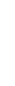 Иные закупки товаров, работ и услуг для государственных (муниципальных) нужд234011399 8 10012401,0НАЦИОНАЛЬНАЯ ОБОРОНА234020049,4Мобилизационная и вневойсковая подготовка234020349,4Не программные расходы органов исполнительной власти  муниципальных образований 234020399 0 000049,4Осуществление первичного воинского учета на территориях, где отсутствуют  военные комиссариаты234020399 2 511849,4Расходы на выплаты персоналу в целях  обеспечения выполнения функций  государственными (муниципальными) органами,  казенными учреждениями, органами управления государственными внебюджетными фондами 234020399 2 511810039,1Расходы на выплату персоналу казенных учреждений234020399 2 511811039,1Закупка товаров работ и услуг для государственных (муниципальных) нужд234020399 2 511820010,3Иные закупки товаров, работ и услуг для государственных (муниципальных) нужд234020399 2 511824010,3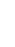 23403002,0Предупреждение и ликвидация последствий чрезвычайных ситуаций и стихийных бедствий, гражданская оборона 23403092,0Не программные расходы органов исполнительной власти  муниципальных образований 234030999 0 00002,0Реализация  государственных функций, в организации и осуществлении мероприятий по защите населения и территории от чрезвычайных ситуаций природного и техногенного характера234030999 3 00002,0Мероприятия по гражданской обороне234030999 3 44011,0Закупка товаров работ и услуг для государственных (муниципальных) нужд234030999 3 44012001,0Иные закупки товаров, работ и услуг для государственных (муниципальных) нужд234030999 3 44012401,0Мероприятия по предупреждению и ликвидации последствий чрезвычайных ситуаций и стихийных бедствий 234030999 3 44021,0Закупка товаров работ и услуг для государственных (муниципальных) нужд234030999 3 44022001,0Иные закупки товаров, работ и услуг для государственных (муниципальных) нужд234030999 3 44022401,0Национальная экономика2340400972,6Дорожное хозяйство (дорожные фонды)2340409972,6Поддержка дорожного хозяйства2340409972,6Содержание автомобильных дорог23404099900000972,6Не программные расходы органов исполнительной власти  муниципальных образований234040999Д0000972,6Субсидии,  за исключением субсидий на софинансирование  объектов капитального строительства государственной соб-ственности и муниципальной собствен-ности234040999Д2675924,0Закупка товаров работ и услуг для государственных (муниципальных) нужд234040999Д2675200  924,0Иные закупки товаров, работ и услуг для государственных (муниципальных) нужд234040999Д2675240924,0Софинансирование из средств бюджета Николаевского сельского поселения234040999Д572948,6Закупка товаров работ и услуг для государственных (муниципальных) нужд234040999Д572920048,6Иные закупки товаров, работ и услуг для государственных (муниципальных) нужд234040999Д572924048,6ЖИЛИЩНО-КОММУНАЛЬНОЕ ХОЗЯЙСТВО23405001376,6Благоустройство234050399 0 00001376,6Не программные расходы в сфере благоустройства 234050399 7 00001336,6Мероприятия по проведению работ по благоустройству234050399 7 7701756,0Обеспечение деятельности подведомственных учреждений234050399 7 7701756,0Закупка товаров работ и услуг для государственных (муниципальных) нужд234050399 7 7701200756,0Иные закупки товаров, работ и услуг для государственных (муниципальных) нужд234050399 7 7701240756,0Уличное освещение234050399 7 7702580,0Обеспечение деятельности подведомственных учреждений234050399 7 7702580,0Закупка товаров работ и услуг для государственных (муниципальных) нужд234050399 7 7702200580,0Иные закупки товаров, работ и услуг для государственных (муниципальных) нужд234050399 7 7702240580,0Муниципальная программа «Энергосбережение и повышение энергоэффективности в  Дигорском районе на 2010-2014 годы "234050301 0 000040,0Обеспечение деятельности подведомственных учреждений234050301 1 000040,0Закупка товаров работ и услуг для государственных (муниципальных) нужд234050301 1 100220040,0Иные закупки товаров, работ и услуг для государственных (муниципальных) нужд234050301 1 100224040,0КУЛЬТУРА, КИНЕМАТОГРАФИЯ 23408001820,8Культура 23408011820,8Дворцы и дома культуры, другие учреждения культуры 234080188 1 00001790,4Не программные расходы в сфере культуры 23408011790,4Расходы на осуществление полномочий Республики Северная Осетия-Алания по организации и поддержке учреждений культуры234080188 1 22001633,4Расходы на обеспечение деятельности (оказание услуг) культурно-досуговых учреждений234080188 1 6605157,0Расходы на выплаты персоналу в целях  обеспечения выполнения функций  государственными (муниципальными) органами,  казенными учреждениями, органами управления государственными внебюджетными фондами 234080188 1 22001001633,4Расходы на выплату персоналу казенных учреждений234080188 1 22001101633,4Закупка товаров работ и услуг для государственных (муниципальных) нужд234080188 1 6605200152,0Иные закупки товаров, работ и услуг для государственных (муниципальных) нужд234080188 1 6605240152,0Иные бюджетные ассигнования234080188 1 66058005,0Уплата налогов, сборов и иных платежей234080188 1 66058505,0Программа по пожарной безопасности, антитеррористической защищённости и гражданской обороне учреждении образовании и культуры Дигорского района на 2014 год234080102 0 000030,4Подпрограмма  "Пожарная безопасность"234080102 1 000030,4Обеспечение деятельности подведомственных учреждений234080102 1 111130,4Закупка товаров работ и услуг для государственных (муниципальных) нужд234080102 1 111120030,4Иные закупки товаров, работ и услуг для государственных (муниципальных) нужд234080102 1 111124030,4                                                                                                     Приложение №5                                                                                                     Приложение №5                                                                                                     Приложение №5                                                                                                     Приложение №5                                                                                                     Приложение №5                                                                                                     Приложение №5                                                                                                     Приложение №5                                             к Решению Собрания представителей Николаевского сельского поселения                                             к Решению Собрания представителей Николаевского сельского поселения                                             к Решению Собрания представителей Николаевского сельского поселения                                             к Решению Собрания представителей Николаевского сельского поселения                                             к Решению Собрания представителей Николаевского сельского поселения                                             к Решению Собрания представителей Николаевского сельского поселения                                             к Решению Собрания представителей Николаевского сельского поселения                                             от  27  декабря  2013 г.   №30  «Об  утверждении  бюджета  Николаевского                                             от  27  декабря  2013 г.   №30  «Об  утверждении  бюджета  Николаевского                                             от  27  декабря  2013 г.   №30  «Об  утверждении  бюджета  Николаевского                                             от  27  декабря  2013 г.   №30  «Об  утверждении  бюджета  Николаевского                                             от  27  декабря  2013 г.   №30  «Об  утверждении  бюджета  Николаевского                                             от  27  декабря  2013 г.   №30  «Об  утверждении  бюджета  Николаевского                                             от  27  декабря  2013 г.   №30  «Об  утверждении  бюджета  НиколаевскогоРаспределение бюджетных ассигнованийРаспределение бюджетных ассигнованийРаспределение бюджетных ассигнованийРаспределение бюджетных ассигнованийРаспределение бюджетных ассигнованийРаспределение бюджетных ассигнованийРаспределение бюджетных ассигнованийпо разделам, подразделам, целевым статьям и видам расходовпо разделам, подразделам, целевым статьям и видам расходовпо разделам, подразделам, целевым статьям и видам расходовпо разделам, подразделам, целевым статьям и видам расходовклассификации расходов бюджета Николаевского сельского поселенияклассификации расходов бюджета Николаевского сельского поселенияклассификации расходов бюджета Николаевского сельского поселенияклассификации расходов бюджета Николаевского сельского поселенияклассификации расходов бюджета Николаевского сельского поселенияклассификации расходов бюджета Николаевского сельского поселенияклассификации расходов бюджета Николаевского сельского поселенияДигорского района на 2014 годДигорского района на 2014 годДигорского района на 2014 годДигорского района на 2014 годДигорского района на 2014 годДигорского района на 2014 годДигорского района на 2014 год(тыс. рублей)(тыс. рублей)(тыс. рублей)НаименованиеКод бюджетной классификации Российской ФедерацииКод бюджетной классификации Российской ФедерацииКод бюджетной классификации Российской ФедерацииКод бюджетной классификации Российской ФедерацииСуммаСуммаНаименованиеразделпод-разделцелевая статья расходоввид рас-ходовСуммаСуммаВСЕГО РАСХОДОВ5906,65906,6Общегосударственные вопросы01001685,21685,2Функционирование Правительства Российской Федерации, высших исполнительных органов государственной власти субъектов Российской Федерации, местных администраций01041683,21683,2  Обеспечение функционирования  Главы муниципального образования, представительных органов  и органов местного самоуправления010460 0 0000432,9432,9Глава местной администрации (исполнительно-распорядительного органа муниципального образования)010460 2 0000432,9432,9Расходы на выплаты персоналу в целях  обеспечения выполнения функций  государственными (муниципальными) органами,  казенными учреждениями, органами управления государственными внебюджетными фондами 010460 2 0011100432,9432,9Расходы на выплату персоналу государственных (муниципальных) органов010460 2 0011120432,91432,91  Обеспечение функционирования органом местного Главы муниципального образования, представительных органов  и органов местного самоуправления010466 0 00001250,31250,3Центральный аппарат010466 3 00001250,31250,3Расходы на выплаты персоналу в целях  обеспечения выполнения функций  государственными (муниципальными) органами,  казенными учреждениями, органами управления государственными внебюджетными фондами 010466 3 0011100901,4901,4Расходы на выплаты персоналу государственных (муниципальных) органов 010466 3 0011120901,4901,4Закупка товаров работ и услуг для государственных (муниципальных) нужд010466 3 0019200347,4347,4Иные закупки товаров, работ и услуг для обеспечения государственных (муниципальных) нужд010466 3 0019240347,4347,4Иные бюджетные ассигнования010466 3 00198001,51,5Уплата налогов, сборов и иных платежей010466 3 00198501,51,5Другие общегосударственные вопросы01132,02,0Не программные расходы органов исполнительной власти муниципальных образований011399 0 00002,02,0Противодействие экстремистским проявлениям в ст.Николаевская011399 9 00001,01,0Закупка товаров работ и услуг для государственных (муниципальных) нужд011399 9 10012001,01,0Иные закупки товаров, работ и услуг для государственных (муниципальных) нужд011399 9 10012401,01,0Выявление и уничтожение очагов произрастания дикорастущих наркосодержащих растений011399 8 00001,01,0Закупка товаров работ и услуг для государственных (муниципальных) нужд011399 8 10012001,01,0Иные закупки товаров, работ и услуг для государственных (муниципальных) нужд011399 8 10012401,01,0НАЦИОНАЛЬНАЯ ОБОРОНА020049,449,4Мобилизационная и вневойсковая подготовка020349,449,4Не программные расходы органов исполнительной власти  муниципальных образований 020399 0 000049,449,4Осуществление первичного воинского учета на территориях, где отсутствуют  военные комиссариаты020399 2 511849,449,4Расходы на выплаты персоналу в целях  обеспечения выполнения функций  государственными (муниципальными) органами,  казенными учреждениями, органами управления государственными внебюджетными фондами 020399 2 511810039,139,1Расходы на выплату персоналу казенных учреждений020399 2 511811039,139,1Закупка товаров работ и услуг для государственных (муниципальных) нужд020399 2 511820010,310,3Иные закупки товаров, работ и услуг для государственных (муниципальных) нужд020399 2 511824010,310,3НАЦИОНАЛЬНАЯ БЕЗОПАСНОСТЬ И ПРАВООХРАНИТЕЛЬНАЯ  ДЕЯТЕЛЬНОСТЬ03002,02,0Предупреждение и ликвидация последствий чрезвычайных ситуаций и стихийных бедствий, гражданская оборона 03092,02,0Не программные расходы органов исполнительной власти  муниципальных образований 030999 0 00002,02,0Реализация  государственных функций, в организации и осуществлении мероприятий по защите населения и территории от чрезвычайных ситуаций природного и техногенного характера030999 3 00002,02,0Мероприятия по гражданской обороне030999 3 44011,01,0Закупка товаров работ и услуг для государственных (муниципальных) нужд030999 3 44012001,01,0Иные закупки товаров, работ и услуг для государственных (муниципальных) нужд030999 3 44012401,01,0Мероприятия по предупреждению и ликвидации последствий чрезвычайных ситуаций и стихийных бедствий 030999 3 44021,01,0Закупка товаров работ и услуг для государственных (муниципальных) нужд030999 3 44022001,01,0Иные закупки товаров, работ и услуг для государственных (муниципальных) нужд030999 3 44022401,01,0Национальная экономика0400972,6972,6Дорожное хозяйство (дорожные фонды)0409972,6972,6Поддержка дорожного хозяйства0409972,6972,6Содержание автомобильных дорог04099900000972,6972,6Не программные расходы органов исполнительной власти  муниципальных образований040999Д0000972,6972,6Субсидии,  за исключением субсидий на софинан-сирование  объектов капитального строительства государственной собственности и муниципальной собственности040999Д2675924,0924,0Закупка товаров работ и услуг для государственных (муниципальных) нужд040999Д2675200924,0924,0Иные закупки товаров, работ и услуг для государственных (муниципальных) нужд040999Д2675240924,0924,0Софинансирование из средств бюджета Николаевского сельского поселения040999Д572948,648,6Закупка товаров работ и услуг для государственных (муниципальных) нужд040999Д572920048,648,6Иные закупки товаров, работ и услуг для государственных (муниципальных) нужд040999Д572924048,648,6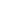 05001376,61376,6Благоустройство050399 0 00001376,61376,6Не программные расходы в сфере благоустройства050399 7 00001336,61336,6Мероприятия по проведению работ по благоустройству050399 7 7701756,0756,0Обеспечение деятельности подведомственных учреждений050399 7 7701756,0756,0Закупка товаров работ и услуг для государственных (муниципальных) нужд050399 7 7701200756,0756,0Иные закупки товаров, работ и услуг для государственных (муниципальных) нужд050399 7 7701240756,0756,0Уличное освещение 050399 7 7702580,0580,0Обеспечение деятельности подведомственных учреждений050399 7 7702580,0580,0Закупка товаров работ и услуг для государственных (муниципальных) нужд050399 7 7702200580,0580,0Иные закупки товаров, работ и услуг для государственных (муниципальных) нужд050399 7 7702240580,0580,0Муниципальная программа «Энергосбережение и повышение энергоэффективности в  Дигорском районе на 2010-2014 годы "050301 0 000040,040,0Обеспечение деятельности подведомственных учреждений050301 1 000040,040,0Закупка товаров работ и услуг для государственных (муниципальных) нужд050301 1 100220040,040,0Иные закупки товаров, работ и услуг для государственных (муниципальных) нужд050301 1 100224040,040,0КУЛЬТУРА, КИНЕМАТОГРАФИЯ 08001820,81820,8Культура 08011820,81820,8Дворцы и дома культуры, другие учреждения культуры 080188 1 00001790,41790,4Не программные расходы в сфере культуры 08011790,41790,4Расходы на осуществление полномочий Республики Северная Осетия-Алания по организации и поддержке учреждений культуры080188 1 22001633,41633,4Расходы на обеспечение деятельности (оказание услуг) культурно-досуговых учреждений080188 1 6605157,0157,0Расходы на выплаты персоналу в целях  обеспечения выполнения функций  государственными (муниципальными) органами,  казенными учреждениями, органами управления государственными внебюджетными фондами 080188 1 22001001 633,41 633,4Расходы на выплату персоналу казенных учреждений080188 1 22001101 633,41 633,4Закупка товаров работ и услуг для государственных (муниципальных) нужд080188 1 6605200152,0152,0Иные закупки товаров, работ и услуг для государственных (муниципальных) нужд080188 1 6605240152,0152,0Иные бюджетные ассигнования080188 1 66058005,05,0Уплата налогов, сборов и иных платежей080188 1 66058505,05,0Программа по пожарной безопасности, антитеррористической защищённости и гражданской обороне учреждении образовании и культуры Дигорского района на 2014 год080102 0 000030,430,4Подпрограмма "Пожарная безопасность"080102 1 000030,430,4Обеспечение деятельности подведомственных учреждений080102 1 111130,430,4Закупка товаров работ и услуг для государственных (муниципальных) нужд080102 1 111120030,430,4Иные закупки товаров, работ и услуг для государственных (муниципальных) нужд080102 1 111124030,430,4НаименованиеСуммаНаименованиеСуммаВСЕГО РАСХОДОВ0,0Общегосударственные вопросы+220,0  Обеспечение функционирования  Главы муниципального образования, представительных органов  и органов местного самоуправления+66,8Глава местной администрации (исполнительно-распорядительного органа муниципального образования)+66,8Расходы на выплаты персоналу в целях  обеспечения выполнения функций  государственными (муниципальными) органами,  казенными учреждениями, органами управления государственными внебюджетными фондами +66,8  Обеспечение функционирования органом местного Главы муниципального образования, представительных органов  и органов местного самоуправления+153,2Расходы на выплаты персоналу в целях  обеспечения выполнения функций  государственными (муниципальными) органами,  казенными учреждениями, органами управления государственными внебюджетными фондами +146,0Закупка товаров работ и услуг для государственных (муниципальных) нужд+7,2+143,6Благоустройство+143,6Не программные расходы в сфере благоустройства+143,6Мероприятия по проведению работ по благоустройству+143,6Закупка товаров работ и услуг для государственных (муниципальных) нужд+143,6КУЛЬТУРА, КИНЕМАТОГРАФИЯ -363,6Дворцы и дома культуры, другие учреждения культуры -363,6Не программные расходы в сфере культуры -209,0Закупка товаров работ и услуг для государственных (муниципальных) нужд-209,0Программа по пожарной безопасности, антитеррористической защищённости и гражданской обороне учреждении образовании и культуры Дигорского района на 2014 год-154,6Закупка товаров работ и услуг для государственных (муниципальных) нужд-154,6